Информационный обзор
публикаций из периодических изданий № 20
за период 29 мая – 02 июня 2017 годаМосква2017О Г Л А В Л Е Н И Е         Горное машиностроение………………………………………………...2         Детали машин……………………………………………………………2         Защита металлов от коррозии…………………………………………..2         Кузнечно-штамповочное производство………………………………..3         Литейное производство…………………………………………………4         Металловедение и термическая обработка ……………………………5Металлообработка. Механосборочное производство………………….6Металлургия, Металлургическое машиностроение……………………9Сварка, пайка, резка, склеивание металлов……………………………11Транспортное машиностроение………………………………………...14Энергетика. Энергетическое машиностроение………………………..14Экономика и организация производства………………………………17Выставки. Конференции. Форумы……………………………………..18Разное…………………………………………………………………….19Ответственный за выпуск – Гава О.Ю.Составитель – Головкина Н.М.Технический редактор – Мунтяну Г.В.ГОРНОЕ  МАШИНОСТРОЕНИЕСоколов, П.Б.										 УДК  621.635Опыт восстановления работоспособности центробежного радиального вентилятора / П. Б. Соколов, И. В. Недорезов // Тяжелое машиностроение. - 2017. - № 3. - С. 31-33: ил. - Библиогр.: 4 назв.ПАО "Уралмашзавод" выполнил ремонт центробежного радиального вентилятора для ПАО "Михайловский горно-обогатительный комбинат". Рассчитана оптимальная величина натяга в соединении приводного вала со ступицей крыльчатки с учетом различных условий работы вентилятора. Выполнено моделирование тепловых процессов работы вентилятора, что позволило уточнить оптимальную величину натяга, определить предельно допустимые скорости разогрева и охлаждения газов, поступающих в вентилятор. Разработана оптимальная конструкция неразъемного соединения, которая надежно передает вращение с приводного вала на крыльчатку вентилятора, обеспечивает высокую технологичность ремонта и облегчает операцию сборки. Трофимов, В.А.										   УДК  622.83Нагруженность целиков при отработке пластовой залежи / В. А. Трофимов, Ю. А. Филиппов // Безопасность Труда в Промышленности. - 2017. - № 4. - С. 46-53: ил. - Библиогр.: 22 назв.Рассмотрены основные закономерности деформирования и нагружения ленточных целиков при отработке пластовых залежей. ДЕТАЛИ  МАШИНСандлер, А.И.								  УДК  621.833.38;621.914.6Модульные и функционально-ориентированные технологии в проектировании и производстве червячных передач / А. И. Сандлер, С. А. Лагутин, Е. А. Гудов // Наукоёмкие технологии в машиностроении. - 2017. - № 3. - С. 37-44: ил. - Библиогр.: 10 назв.Проектирование и производство червячных передач представляет собой комплекс модульных и функционально-ориентированных технологий нескольких уровней (порядков).  В этом комплексе технологий процессы проектирования и изготовления основных деталей передачи: червяка и червячного колеса, взаимосвязаны с аналогичными процессами формирования производящей поверхности зуборезного инструмента для червячного колеса.ЗАЩИТА  МЕТАЛЛОВ  ОТ  КОРРОЗИИБагерман, А.З.Некоторые закономерности солевой коррозии сплавов / А. З. Багерман, А. В. Конопатова, И. П. Леонова // Газотурбинные технологии. - 2017. - № 1. - С. 30-33: ил. - Библиогр.: 6 назв.Рассматривается образование и развитие солевой коррозии элементов газотурбинных двигателей при эксплуатации в морских условиях и в прибрежной зоне. УДК  621.18:532.539	Особенности начального этапа развития процесса горячей солевой коррозии металлов / А. З. Бакерман [и др.] // Тяжелое машиностроение. - 2017. - № 3. - С. 17-19: ил. - Библиогр.: 6 назв.Представлены результаты испытаний жаропрочных и титановых сплавов в условиях горячей солевой коррозии, особенности ее протекания в начальный период времени. Описан способ и условия испытаний. Показаны причины длительного увеличения массы материала в начальный период коррозии для жаропрочных и титановых сплавов. КУЗНЕЧНО-ШТАМПОВОЧНОЕ  ПРОИЗВОДСТВОВоронцов, А.Л.								    УДК  621.77.01:621.777.4Напряженное состояние заготовки при совмещенном процессе редуцирования-дорнования / А. Л. Воронцов // Кузнечно-штамповочное производство. Обработка материалов давлением. - 2017. - № 4. - С. 3-9: ил. - Библиогр.: 8 назв.Определены напряженное состояние заготовки в очаге пластической деформации и деформирующая сила, которую необходимо создать для осуществления совмещенного процесса редуцирования-дорнования. Получены расчетные формулы, необходимые для успешного проектирования технологического процесса, включающего такую операцию. Иванов, Ю.В.								       УДК  621.974:621.73.06Виброизолирующие установки винтовых пресс-молотов / Ю. В. Иванов // Технология машиностроения. - 2017. - № 5. - С. 41-43: ил. - Библиогр.: 5 назв.Рассмотрены вопросы оздоровления условий труда по вибрациям в кузнечных цехах. Приведены результаты исследований по созданию конструкций виброизолирующих устройств винтовых пресс-молотов в кузнечных цехах, как одного из разновидностей виброактивного оборудования. Ильичев, В.Г.									      УДК  621.771.013Экспериментальное исследование фрикционных сил на границе инструмента и заготовки в условиях экспандирования труб большого диаметра / В. Г. Ильичев, Я. Е. Залавин // Вестник Южно-Уральского государственного университета: серия Металлургия. - 2017. - Т. 17. - № 1. - С. 81-88: ил. - Библиогр.: 3 назв.Представлены экспериментальные материалы по определению коэффициента трения, полученные в условиях, максимально приближенных к условиям экспандирования труб большого диаметра. Приведены методика проведения эксперимента, описание лабораторной установки с необходимыми средствами измерения. Выполнена оценка влияния основных технологических факторов на величину коэффициента трения.  УДК  621.774Особенности износа оправок прошивного стана ТПА 159-426 при прошивке непрерывнолитых заготовок большого диаметра / Б. А. Романцев [и др.] // Кузнечно-штамповочное производство. Обработка материалов давлением. - 2017. - № 4. - С. 22-31: ил. - Библиогр.: 27 назв.Приведены результаты исследования износа оправок прошивного стана винтовой прокатки ТПА 159-426. Выявлены зависимости объема изношенной части оправок от количества прокатанных непрерывнолитых заготовок диаметром 340 и 410 мм. Установлена зависимость изменения материалостойкости прошивных оправок в зависимости от количества прокатных заготовок.         УДК  621.77.014Полая деталь с эксцентриком для дизельных двигателей / Ю. Г. Калпин [и др.] // Кузнечно-штамповочное производство. Обработка материалов давлением. - 2017. - № 4. - С. 31-36: ил. - Библиогр.: 11 назв.Исследованию подвергнут процесс выдавливания полой детали типа "Эксцентрик" насоса высокого давления дизельного двигателя автомобиля. Проведено моделирование в конечно-элементной системе QForm V8 процесса выдавливания с различной величиной головки эксцентрика. Приведены исходные данные и результаты моделирования.         УДК  621.73.043Расчет оптимальной скорости деформирования при изотермической осадке заготовок из титановых сплавов / И. А. Изаков [и др.] // Кузнечно-штамповочное производство. Обработка материалов давлением. - 2017. - № 4. - С. 37-48: ил. - Библиогр.: 15 назв.Предложена методика определения оптимального скоростного режима деформирования при изотермической штамповке сплава ВТ3-1. Приведены результаты теоретического исследования влияния разогрева контактной поверхности на стойкость штампа. Исследовано влияние относительной высоты заготовки на скорость деформирования при изотермической осадке. Сережкин, М.А.									      УДК  620.179.131Расчет температуры нагрева микронеровностей вследствие их пластической деформации и способ уменьшения нагрева / М. А. Сережкин // Кузнечно-штамповочное производство. Обработка материалов давлением. - 2017. - № 4. - С. 10-14: ил. - Библиогр.: 6 назв.Представлен расчет температуры нагрева микронеровностей поверхностей заготовки и инструмента при обработке металлов давлением. Показано, что в определенных условиях температура нагрева может превышать температуру плавления материала, что может являться причиной возникновения налипания. Также приведены рекомендации по уменьшению температуры нагрева.    УДК  621.79Формирование гибких тонкостенных деталей с поперечными гофрами / Б. А. Матюшкин [и др.] // Технология машиностроения. - 2017. - № 5. - С. 21-23: ил. - Библиогр.: 4 назв.Исследована технологическая последовательность формования гибких тонкостенных деталей с поперечными гофрами в матрице при помощи резинового пуансона. Давление на пуансон создается гидравлическим устройством. Формование гофр происходит за счет осевого сжатия цилиндрической части заготовки и передачи давления на стенки заготовки. ЛИТЕЙНОЕ ПРОИЗВОДСТВО   УДК  621.74Отечественные краски для литья по газифицируемым моделям / Л. Г. Знаменский [и др.] // Вестник Южно-Уральского государственного университета: серия Металлургия. - 2017. - Т. 17. - № 1. - С. 58-64: ил. - Библиогр.: 4 назв.В литье по газифицируемым моделям актуальной технологической задачей является предотвращение образования пригара на стальных и чугунных отливках. Разработаны соответствующие составы противопригарных модельных красок с использованием рециклинга и наноструктурированных материалов. Приведены их составы.    УДК  621.74Экзотермический разогрев прибылей в литье по газифицируемым моделям / Б. А. Кулаков [и др.] // Вестник Южно-Уральского государственного университета: серия Металлургия. - 2017. - Т. 17. - № 1. - С. 49-57: ил. - Библиогр.: 6 назв.В ходе проведенных исследований определены четыре основных фактора, обеспечивающих эффективную работу экзотермических смесей, а также два типа экзовставок. Лабораторные и производственные испытания разработанной экзосмеси показали эффективность ее применения в литье по газифицируемым моделям, что позволяет снизить расход металла на прибыли до 25% при литье углеродистых сталей и высокопрочного чугуна. МЕТАЛЛОВЕДЕНИЕ  И  ТЕРМИЧЕСКАЯ  ОБРАБОТКАБалановский, А.Е.										 УДК  621.785Технологическое повышение качества поверхности деталей с плазменной цементацией / А. Е. Балановский, Ву Ван Гюи // Наукоёмкие технологии в машиностроении. - 2017. - № 3. - С. 16-24: ил. - Библиогр.: 10 назв.Рассмотрена новая технология насыщения поверхности металла углеродом из паст, обмазок с использованием плазменной дуги. Представлена последовательность изготовления коллоидного графитового раствора для процесса плазменной поверхностной цементации. Изучено изменение поверхности плазменной цементации с использованием нового поколения графитового состава. Бржозовский, Б.М.								          УДК  621.785.5Технологические особенности формирования нанокомпозитных структур на поверхностях сложного профиля воздействием низкотемпературной плазмы / Б. М. Бржозовский, Е. П. Зинина, В. В. Мартынов // Наукоёмкие технологии в машиностроении. - 2017. - № 3. - С. 9-16: ил. - Библиогр.: 10 назв.Представлены материалы по изучению технологических особенностей формирования нанокомпозитных структур на поверхностях сложного профиля воздействием низкотемпературной плазмы с целью повышения износостойкости изделий из металлических материалов. Дрозин, А.Д.							         УДК  544.3+519.63+517.956.4Математическая модель кинетики движения переходной зоны при нагреве цилиндрического тела из трехкомпонентного сплава / А. Д. Дрозин // Вестник Южно-Уральского государственного университета: серия Металлургия. - 2017. - Т. 17. - № 1. - С. 24-34: ил. - Библиогр.: 14 назв.Предложена методика введения "эффективной" теплоемкости, позволяющая рассчитывать скорость движения переходной зоны, а также температуру трехкомпонентного сплава в любой его точке и в любой момент времени. Корягин, Ю.Д.									      УДК  621.791.722Особенности рекристаллизации деформируемых алюминий-магниевых сплавов со скандием / Ю. Д. Корягин, С. И. Ильин // Вестник Южно-Уральского государственного университета: серия Металлургия. - 2017. - Т. 17. - № 1. - С. 65-72: ил. - Библиогр.: 19 назв.Приведены результаты исследования термической стабильности структурного состояния Al-Mg-сплава, содержащего 0,22% скандия (сплав 01570) после отжига при различных температурах, а также после дополнительной холодной деформации.       УДК  669.111.31+669.112.228.1Ab initio моделирование межфазной границы феррит/цементит / А. В. Верховых [и др.] // Вестник Южно-Уральского государственного университета: серия Металлургия. - 2017. - Т. 17. - № 1. - С. 35-43: ил. - Библиогр.: 29 назв.Представлены результаты первопринципного моделирования межфазной границы феррит/цементит с ориентационным соотношением Исайчева. Моделирование проведено в рамках теории функционала плотности полнопотенциальным методом линеаризованных присоединенных плоских волн с учетом обобщенного градиентного приближения в программном пакете WIEN2k. Определены оптимальные параметры моделирования системы и проведена объемная оптимизация структуры. МЕТАЛЛООБРАБОТКА. МЕХАНОСБОРОЧНОЕ  ПРОИЗВОДСТВОВоскобойников, Б.С.	Современные вертикально-токарные станки / Б. С. Воскобойников, М. И. Гречиков, Г. И. Гуськова // Комплект: ИТО. Инструмент. Технология. Оборудование. - 2017. - № 1. - С. 20-23: ил. - Библиогр.: 8 назв.Краткое описание конструкций и возможностей современных вертикально-токарных станков различных мировых фирм и производителей.Высокотехнологичное производство инструментов с помощью 5-осевых обрабатывающих центров Hermle // Комплект: ИТО. Инструмент. Технология. Оборудование. - 2017. - № 1. - С. 14-15: ил.Представлены высокопроизводительные 5-осевые обрабатывающие центры с ЧПУ компании Hermle, с помощью которых компания Hirschmann Automotive реализует свои технологические инновации в виде ценных мехатронных изделий. Дуюн, Т.А.										          УДК  621.9.026Влияние технологических параметров на физико-механические свойства меди при точении / Т. А. Дуюн // Технология машиностроения. - 2017. - № 5. - С. 17-20: ил. - Библиогр.: 4 назв. Рассматривается вопрос влияния технологических параметров резания на физико-механические свойства меди при точении. Исследуется сопротивление материала пластическому сдвигу и сопротивление материалу резанию. Разработанные зависимости дают возможность обоснованно назначать технологические режимы резания, обеспечивающие максимальную производительность. Зайдес, С.А.										          УДК  621.7.011Новые технологические возможности отделочно-упрочняющей обработки поверхностным пластическим деформированием / С. А. Зайдес, Нго Као Кыонг // Наукоёмкие технологии в машиностроении. - 2017. - № 3. - С. 25-30: ил. - Библиогр.: 10 назв.Рассмотрено влияние некоторых схем деформирования на напряженное состояние: обкатывание качением, обкатывание скольжением, обкатывание одним или двумя роликами с вращением относительно диаметральной оси. Выявлено, что основными факторами, оказывающими влияние на напряженно-деформированное состояние деталей является геометрия, форма, взаимное расположение элементов деформирующего инструмента и их кинематика относительно обрабатываемой детали.        УДК  629.7.658.562.515Использование фрезерного станка с ЧПУ в качестве измерительного оборудования для выполнения межоперационного контроля геометрической точности деталей / Р. В. Гопаненко [и др.] // Технология машиностроения. - 2017. - № 5. - С. 44-49: ил. - Библиогр.: 7 назв.Приведены результаты анализа отечественных и зарубежных методик, с помощью которых можно проводить оценку точности контактно-измерительного оборудования. Описан порядок проведения тестовой методики поверки оборудования с ЧПУ для реализации координатных измерений. Предложены рекомендации для оценки оборудования с ЧПУ для выполнения межоперационного контроля геометрической точности деталей. Компактный двунаправленный модуль памяти // Комплект: ИТО. Инструмент. Технология. Оборудование. - 2017. - № 1. - С. 46: ил.Представлен двунаправленный модуль памяти IO-Link для монтажа в крайне ограниченном пространстве от компании Balluff. Его можно использовать в качестве запоминающего устройства в сменных блоках, например, фрезерных головках на портальных обрабатывающих станках с ЧПУ. Компания PROMETEC выпустила систему PROMOS 3+ для контроля станков и процессов // Комплект: ИТО. Инструмент. Технология. Оборудование. - 2017. - № 1. - С. 46: ил.Представлена новая система контроля PROMOS 3+ от компании PROMETEC, которая обеспечивает еще большую безопасность механической обработки. Лучше лучшего! Новые решения в токарных сплавах от компании TaeguRec // Комплект: ИТО. Инструмент. Технология. Оборудование. - 2017. - № 1. - С. 18-19: ил.Представлены новинки южнокорейской компании TaeguRec в области инструментальных сплавов, обеспечивающих высокую стойкость и стабильность получаемых результатов в таких случаях: надежный сплав ТТ7505 для высокоскоростной обработки чугуна и прочный ТТ8080 - для обработки нержавеющих и жаропрочных сталей. Михайлов, А.Н.									УДК  621.98:539.376Многокритериальная оптимизация режимов резания при чистовом точении фасонных поверхностей в условиях переменности действующих ограничений / А. Н. Михайлов, Т. Г. Ивченко, И. А. Петряева // Наукоёмкие технологии в машиностроении. - 2017. - № 3. - С. 3-8: ил. - Библиогр.: 5 назв.Приведены результаты исследований переменности процесса резания при точении фасонных поверхностей деталей. Представлена методика многокритериальной оптимизации режимов точения фасонных поверхностей с учетом переменности действующих ограничений. Даны рекомендации по выбору оптимальных режимов резания по критериям производительности, себестоимости и их свертке. Новинки инструмента 2016 ведущих мировых производителей // Комплект: ИТО. Инструмент. Технология. Оборудование. - 2017. - № 1. - С. 26, 28, 30, 32, 34, 36-37, 39-41: ил. - Библиогр.: 3 назв.Краткое описание конструкций и возможностей новинок металлорежущего инструмента 2016 года (фрез, разверток, пластин с покрытием и др.) различных мировых фирм и производителей. Новый ESPRIT 2016 // Комплект: ИТО. Инструмент. Технология. Оборудование. - 2017. - № 1. - С. 24-25: ил.Представлена новая разработка компании DP Technology, одного из ведущих мировых разработчиков САМ-систем, - программный продукт ESPRIT 2016. Это CAD/CAM-система, совместимая с облачными технологиями, которая поддерживает широкий спектр станков с ЧПУ и применяется в различных отраслях промышленности. Рагрин, Н.А.									        УДК  621.951.45Научные основы повышения качества поверхности обработанной быстрорежущими спиральными сверлами / Н. А. Рагрин, А. А. Айнабекова, У. М. Дыйканбаева // Технология машиностроения. - 2017. - № 5. - С. 13-16: ил. - Библиогр.: 9 назв.Представлены научные основы и физические закономерности повышения качества отверстий обработанных стандартными быстродействующими спиральными сверлами. С интерфейсом CELOS® и интеллектуальными системами автоматизации к цифровому заводу будущего // Комплект: ИТО. Инструмент. Технология. Оборудование. - 2017. - № 1. - С. 8-12: ил.Представлена компания DMG MORI и ее новая производственная цепочка от идеи до готового продукта с использованием всех средств (программных решений интерфейса CELOS® и интеллектуального станка) для изготовления детали на высокотехнологичном станке. Описаны новые решения по автоматизации, такие как система Robo2Go и гибкая производственная система с паллетным накопителем LPP, а также описаны станок LASERNTC 75 Shape для лазерного текстурирования, станок DMU 50 для 5-осевой обработки в третьем поколении, универсальный токарный центр CLX 350 и др. С помощью HaasConnect пользователи могут следить за ходом выполнения работ // Комплект: ИТО. Инструмент. Технология. Оборудование. - 2017. - № 1. - С. 45: ил.Компания Haas Automation Europe представляет систему дистанционного управления HaasConnect, предназначенную для всех станков с Next Generation Control (NGC). Система HaasConnect облегчает процесс дистанционного обмена информацией между оборудованием, устройства и операторами, обеспечивая возможность сбора информации о ходе выполнения работ в режиме реального времени. Тамаркин, М.А.										 УДК  621.048Исследование формирования показателей надежности процесса центробежно-ротационной обработки / М. А. Тамаркин, Э. Э. Тищенко // Автоматизация. Современные технологии. - 2017. - Т. 71. - № 4. - С. 152-156: ил. - Библиогр.: 6 назв.Представлены результаты исследований процесса центробежно-ротационной обработки деталей в среде стальных шариков. Разработана методика проектирования технологических процессов. Технологический прорыв // Комплект: ИТО. Инструмент. Технология. Оборудование. - 2017. - № 1. - С. 42-43: ил.Представлена система Beyond Evolution от компании Kennametal с односторонними пластинами для отрезки и обработки канавок, которые обеспечивают возможность точения в разных направлениях, обладают внутренним подводом СОЖ, гарантированным стружкодроблением и надежной V-образной базовой поверхностью. Чудин, В.Н.										УДК  621.98:539.376Наукоемкая технология соединения давлением листовых деталей / В. Н. Чудин // Наукоёмкие технологии в машиностроении. - 2017. - № 3. - С. 45-48: ил. - Библиогр.: 3 назв.Предложены процессы и расчет режимов соединения давлением деталей конструкций и в изотермических условиях. Состояние деформируемого материала принято ползуче-пластическим. Применен энергетический метод расчета параметров технологии. Приведены технологические данные и образцы изделий. HAIMER подписывает соглашение о сотрудничестве с DMG MORI, становится из премиум-партнером и поглощает Microset ГмбХ // Комплект: ИТО. Инструмент. Технология. Оборудование. - 2017. - № 1. - С. 13: ил.TMTS 2016 - выставка в сердце Тайваня // Комплект: ИТО. Новости: прил. к журн. Комплект: ИТО. Инструмент. Технология. Оборудование. - 2017. - № 1. - С. 2-3: ил.Краткое сообщение о работе Тайваньской международной выставки станкостроения и технологий машиностроения (TMTS 2016), проходившей 23-27 ноября 2016 г. в крупнейшем международном Экспоцентре Тайчжуна (GTIEC). МЕТАЛЛУРГИЯ.  МЕТАЛЛУРГИЧЕСКОЕ  МАШИНОСТРОЕНИЕ         УДК  669.715-13:539.5Влияние горячей прокатки на анизотропию механических свойств алюминиевого сплава 6061 / С. В. Данилов [и др.] // Вестник Южно-Уральского государственного университета: серия Металлургия. - 2017. - Т. 17. - № 1. - С. 78-80: ил. - Библиогр.: 19 назв.Исследовано влияние скоростных режимов горячей прокатки на механические свойства плиты алюминиевого сплава 6061 системы Al-Mg-Si. С помощью программного обеспечения системы анализа Oxford Instruments для одноосного напряженного состояния рассчитывались факторы Тейлора, представляющие собой кристаллографические характеристики относительной прочности материала. Голов, Р.С.											     УДК  338.2Основы реализации системы управления энергосбережением на металлургических предприятиях / Р. С. Голов, А. В. Мыльник // Технология машиностроения. - 2017. - № 5. - С. 70-76: ил. - Библиогр.: 6 назв.Статья посвящена вопросам энергетической эффективности металлургического производства, технологические процессы которого обладают достаточно высокой энергоемкостью, приводящей к росту себестоимости и конечной цене продукции. Предлагается ряд прикладных энергосберегающих мероприятий для металлургических предприятий. УДК  621.762.8:621.771.011Деформируемость пористого материала при прокатке в четырехвалковом калибре / Л. А. Барков [и др.] // Вестник Южно-Уральского государственного университета: серия Металлургия. - 2017. - Т. 17. - № 1. - С. 89-92: ил. - Библиогр.: 4 назв.Приведены результаты комплексных экспериментальных исследований прокатки порошковых материалов в четырехвалковых калибрах и дано обоснование предлагаемой аналитической функции, позволяющей дать оценку плотности заготовки путем измерения ее геометрических параметров в процессе прокатки. Еланский, Г.Н.           									   УДК  546.72Железо в неживой и живой природе / Г. Н. Еланский // Вестник Южно-Уральского государственного университета: серия Металлургия. - 2017. - Т. 17. - № 1. - С. 5-15: ил. - Библиогр.: 13 назв.Рассмотрены кристаллическое строение железа и его химические свойства, степени окисления и участие железа в окислительно-восстановительных процессах в неживой и живой природе. Железо в зависимости от температуры и давления может иметь пять кристаллических структур: α, β, γ, δ, ε. Приведены рисунки элементарных кристаллических ячеек. Выделены пустоты в кристаллических ячейках, в которых могут размещаться примесные атомы. Самойлова, О.В.										   УДК  669.35Термодинамическое описание фазовых равновесий в системе Cu2O-CeO2-Ce2O3-La2O3 / О. В. Самойлова, Г. Г. Михайлов, Л. А. Макровец // Вестник Южно-Уральского государственного университета: серия Металлургия. - 2017. - Т. 17. - № 1. - С. 16-23: ил. - Библиогр.: 16 назв.С использованием теорий совершенных ионных растворов и субрегулярных ионных растворов проведено термодинамическое моделирование линий ликвидуса для двойных оксидных фазовых диаграмм и поверхностей ликвидуса для тройных оксидных фазовых диаграмм, составляющих систему Cu2O-CeO2-Ce2O3-La2O3. Чернобровин, В.П.								       УДК  669.168:669.263.1Состояние хромовой промышленности России / В. П. Чернобровин // Вестник Южно-Уральского государственного университета: серия Металлургия. – 2017. - Т. 17. - № 1. - С. 44-48: ил.Проанализировано состояние сырьевой базы и производство сплавов хрома в РФ. Отмечено, что прирост запасов хромовых руд в последнее десятилетие является недостаточным, а основные запасы располагаются в трудных для освоения регионах. В связи с низким качеством руд, разрабатываемых месторождений, актуальными становятся производство чардж-хрома, изменение стандартов в сторону снижения содержания хрома в феррохроме, использование печей постоянного тока для переработки бедных руд, хвостов обогащения и технологических отходов. СВАРКА,  ПАЙКА,  РЕЗКА,  СКЛЕИВАНИЕ  МЕТАЛЛОВГанзалес, Л.Ф.									     УДК  812.35.19.17Оптимизация процесса нанесения износостойких покрытий из стеллита на сталь лазерным излучением / Л. Ф. Ганзалес, И. Н. Шиганов // Технология машиностроения. - 2017. - № 5. - С. 29-35: ил. - Библиогр.: 7 назв.Рассмотрены методики оптимизации параметров порошковой лазерной наплавки материалом Stellite 6 на поверхность стали AlSl 4340. Технология была рассмотрена применительно к нанесению покрытий на валы энергетического оборудования, изготовленные из указанной стали. Оптимизация проводилась по двум методикам - экспериментально-селективной и обработки результатов эксперимента по статистическим моделям.       УДК  621.791.725Контроль параметров ванны расплава при лазерной сварке с использованием скоростной видеокамеры / С. В. Курынцев [и др.] // Наукоёмкие технологии в машиностроении. - 2017. - № 3. - С. 31-36: ил. - Библиогр.: 12 назв.Проведена видеосъемка и исследована микроструктура ванны расплава при лазерной сварке. Установлены общие закономерности, наблюдаемые при анализе видеоматериала и анализе микроструктуры ванны расплава. Полученные результаты можно использовать для подбора оптимальных режимов лазерной сварки и разработки основ контроля сварочного процесса в реальном времени. Коротков, В.А.Опыт промышленной наплавки лопаток роторов нагнетателей / В. А. Коротков // Промышленная энергетика. - 2017. - № 4. - С. 36-39: ил. - Библиогр.: 6 назв.Рассмотрено восстановление и упрочнение наплавкой лопаток сварных и клепаных роторов нагнетателей на примере ротора эксгаустеров агломерационных машин. Экономия от наплавки составляет до половины стоимости нового ротора при эффективности вложений 2,5 руб. на каждый 1 руб. потраченных на нее средств. Лабур, Т.М.										     УДК  812.35.15.14Влияние высокоскоростной сварки сжатой дугой на изменение структуры металла шва алюминиевого сплава 1201 / Т. М. Лабур, Т. Г. Таранова, В. А. Костин // Сварочное производство. - 2017. - № 5. - С. 9-18: ил. - Библиогр.: 10 назв.Представлены результаты исследования особенностей изменения структуры швов сварных соединений алюминиевого сплава 1201 при различных скоростях сварки сжатой дугой. Установлено, что сокращение времени пребывания жидкого металла в соответствующих температурных интервалах определяет темп кристаллизации металла и степень полноты прохождения процессов диффузии легирующих элементов и примесей, а также характер структурных превращений. Лукин, В.И.										     УДК  812.35.03.07Исследование свариваемости алюминий-литиевого сплава / В. И. Лукин, А. А. Скупов, Е. Н. Иода // Сварочное производство. - 2017. - № 5. - С. 18-23: ил. - Библиогр.: 17 назв.Исследовано влияние химического состава присадочного материала при сварке сплава системы AL-Mg-Li на стойкость против образования горячих трещин и на уровень механических свойств сварных соединений. Исследовано влияние металлургических факторов на образование дефектов в зоне сплавления с помощью точечной пробы на свариваемость. Оптимизирован химический состав сплава1420, что значительно снизило количество дефектов.           УДК  669.056.9Модель определения остаточных напряжений в плазменных покрытиях / И. Н. Кравченко [и др.] // Технология машиностроения. - 2017. - № 5. - С. 59-64: ил. - Библиогр.: 26 назв.На основе теории наследственной упругости разработана математическая модель теоретического обоснования процесса формирования и перераспределения остаточных напряжений. Предложены аналитические зависимости управления такими параметрами как время и температура нагрева.           УДК  812.35.13Оборудование и технология сварки термоэмиссионным полым катодом в вакууме / А. В. Бараев [и др.] // Сварочное производство. - 2017. - № 5. - С. 37-41: ил. - Библиогр.: 1 назв.Рассмотрены физические особенности и сущность способа сварки термоэмиссионным полым катодом. Подробно изложены технологические возможности способа сварки, даны практические рекомендации по практическому применению способа при сварке изделий специального машиностроения. Петров, С.Ю.									      УДК  621.791.763Анализ терминов и определений, используемых в ГОСТах по сварке. Термины - сварочная ванна, кратер, сварной шов, валик, проход / С. Ю. Петров// Сварочное производство. - 2017. - № 5. - С. 49-53: ил. - Библиогр.: 1 назв.Рассмотрены термины сварочная ванна, кратер, сварной шов, валик, проход и даны предложения по коррекции их определений. Полетаев, Ю.В.						        УДК  621.791.75.073.52: 669.15.194.2Однопроходная электродуговая сварка под тонким слоем шлака толстолистовых конструкций из стали 22К / Ю. В. Полетаев, В. Ю. Полетаев, А. Э. Хубиев // Сварочное производство. - 2017. - № 5. - С. 3-8: ил. - Библиогр.: 10 назв.Показана эффективность применения способа однопроходной автоматической электродуговой сварки под тонким слоем шлака, с принудительным формированием металла шва (АСТ) сварных соединений толщиной 70 мм из стали 22К. Оптимальное тепловложение при АСТ позволяет за один проход сформировать сварное соединение с более мелкозернистой структурой и высокими механическими свойствами по сравнению с электрошлаковой сваркой. Даны рекомендации по использованию способа АСТ в сварочном производстве.      УДК  621.791:624Производство новых сварочных флюсов на основе шлака силикомарганца / Н. Е. Крюков [и др.] // Сварочное производство. - 2017. - № 5. - С. 42-48: ил. - Библиогр.: 20 назв.Проведены экспериментальные исследования сварочного флюса на основе шлака силикомарганца. Для изготовления флюса использовали шлак производства силикомарганца различного соотношения шлаковых фракций и различного содержания жидкого стекла во флюсовой добавке. Введение в состав до 20-30% пылевидной фракции шлака силикомарганца обеспечивает благоприятный комплекс механических свойств образцов, вырезанных из сваренных пластин. Введение добавки ФД-УФС снижает уровень загрязненности неметаллическими включениями, уменьшая их размер и количество. Самусев, С.В.										 УДК  621.791Методика расчета энергосиловых параметров сборочно-сварочного стана линии ТЭСА 1420 при производстве сварных труб большого диаметра / С. В. Самусев, М. Н. Скрипаленко, В. А. Фадеев // Кузнечно-штамповочное производство. Обработка материалов давлением. - 2017. - № 4. - С. 15-21: ил. - Библиогр.: 8 назв.Исследованы особенности процесса формоизменения трубной заготовки на линии ТЭСА 1420 для производства сварных труб большого диаметра по основным производственным участкам. Представлены исследования процесса формоизменения трубной заготовки на участке сборно-сварочного стана (ССС) после пресса шаговой формовки (ПШФ) с особенностями механизма сборки непосредственно кромок профиля заготовки в сечении деформации стана. Рассмотрена принципиальная схема распределения сил по контуру заготовки при сборке на ССС и схема сборки заготовки в теоретическую окружность или овал по фиксированным точкам начала шаговых участков.           УДК621.791.14Сварка трением с перемешиванием при изготовлении оребренных панелей планера самолета / М. М. Штрикман [и др.] // Сварочное производство. - 2017. - № 5. - С. 24-28: ил. - Библиогр.: 6 назв.С учетом результатов анализа используемых в конструкции планера самолета оребренных панелей и производственного опыта их изготовления с применением сварки ребер с обшивкой сквозным проплавлением (СТП) обшивки выбрана типовая конструкция опытной оребренной панели из алюминиевого сплава марки 1561 для разработки технологии ее изготовления. Разработана сборочно-сварочная оснастка, использован специальный инструмент для СТП тавровых соединений ребер с обшивкой панели сквозным погружением в нее сварочного инструмента. Определены параметры режима сварки, сварены опытные полноразмерные оребренные панели.      УДК  812.35.29.17Физико-механические свойства покрытий, полученных электродуговой металлизацией порошковыми проволоками / В. П. Лялякин [и др. // Технология машиностроения. - 2017. - № 5. - С. 24-28: ил. - Библиогр.: 6 назв.Приведены результаты исследований физико-механических свойств покрытий, полученных напылением порошковыми проволоками с различными компонентами шихты. По результатам исследований определены порошковые проволоки, которые позволяют получить повышенные физико-механические свойства покрытий. Чигарев, В.В.								УДК  621.791.042:621.7.073Анализ систем легирования наплавленного штампового инструмента холодного деформирования металла (Обзор) / В. В. Чигарев, Д. М. Голуб // Сварочное производство. - 2017. - № 5. - С. 29-37. - Библиогр.: 22 назв.Проанализированы две системы легирования штамповых сталей (с интерметаллидным и карбидным упрочнением). Анализ показал высокие характеристики металла при различных системах легирования. Теплостойкость сплава 100Х4М5Ф2(Zr) не уступает быстрорежущей стали Р18, а твердость составляет 58-62 HRC за счет карбидного упрочнения. В сплаве 8Х4ГСВ2М5Ф2Т получена относительная износостойкость (равная 2,65), ударная вязкость (0,28 МДж/м2) и твердость (55 HRC). Наибольшей износостойкостью обладает сплав К15М15Н5Х3Б2, имеющий после термообработки комплекс свойств по ударной вязкости (0,1 МДж/м2) и твердости (39 HRC). Износостойкость в 2-2,5 раза выше, чем у быстрорежущей стали Р18 и 6-6,5 раз выше, чем у сталей Х12 и Х12М. Хорев, А.И.										     УДК  622.1/2(035)Титановые сплавы ВТ18У и ВТ25У, рекомендуемые для применения в виде листов в сварных конструкциях, работающих при температурах 500-700 ºС / А. И. Хорев // Технология машиностроения. - 2017. - № 5. - С. 5-12. - Библиогр.: 16 назв.Установлено, что для применения в штампо-сварных конструкциях летательных аппаратов листов, испытывающих нагрев до 500 ºС рекомендовать сплав ВТ25У, а при температуре 600-700 ºС, следует рекомендовать сплав ВТ18У. ТРАНСПОРТНОЕ  МАШИНОСТРОЕНИЕЗакс, М.Н.											 УДК  629.432Исследование прочности и жесткости кузова каркасного типа вагонов метрополитена / М. Н. Закс, П. Сала, В. Краус // Тяжелое машиностроение. - 2017. - № 3. - С. 8-11: ил. - Библиогр.: 4 назв.Представлены методика стендовых испытаний кузова каркасного типа и методика определения собственной частоты изгибных колебаний кузова для оценки прочности и жесткости конструкции. Сливинский, Е.В.										621.424.1.027Реконструкция трехосных бесчелюстных тележек тепловозов / Е. В. Сливинский, Т. Е. Митина // Тяжелое машиностроение. - 2017. - № 3. - С. 26-31: ил. - Библиогр.: 3 назв.Представлены материалы, касающиеся разработки перспективной конструкции, созданной на уровне изобретения, тепловозной бесчелюстной трехосной тележки повышенной эффективности использования в практике. ЭНЕРГЕТИКА.  ЭНЕРГЕТИЧЕСКОЕ  МАШИНОСТРОЕНИЕБеляков, И.И.									УДК  621.18:532.539Анализ причин повреждений труб водяного экономайзера котла Е-220 вследствие возникновения апериодической неустойчивости гидравлики в параллельных подпотоках / И. И. Беляков, В. И. Бреус, Л. А. Литвинова // Тяжелое машиностроение. - 2017. - № 3. - С. 12-17: ил. - Библиогр.: 3 назв.Приведен анализ повреждений труб водяного экономайзера котла паропроизводительностью 220 т/ч. Для обеспечения надежности работы экономайзера предложения изменения конструкции, в том числе гидродинамические перемычки, соединяющие выходные коллектора экономайзера первой ступени. Вайцехович, С.М.							          У ДК  621.774.35+621.184.64Инновационные технологии для повышения теплоотдачи в подогревателях и теплосистемах надводных и подводных судов / С. М. Вайцехович, Д. В. Панов, Г. Г. Кривенко // Технология машиностроения. - 2017. - № 5. - С. 36-40: ил. - Библиогр.: 6 назв.Предложены пути модернизации секционных кожухотрубных паровых, водо-водяных подогревателей спирально-профильными теплообменными трубами с пассивными интенсификаторами теплоотдачи. Ведрученко, В.Р.Расчет теплообмена в рекуперативном конденсационном охладителе дымовых газов / В. Р. Ведрученко, Е. С. Лазарев // Промышленная энергетика. - 2017. - № 4. - С. 27-29: ил. - Библиогр.: 7 назв.Сформированы исходные данные для численного моделирования свойств дымовых газов котельных. Приведена методика расчета теплообмена для различных условий и форм сечений теплообменных аппаратов. Воронков, Э.Н.Солнечная энергетика может стать одним из ключевых факторов формирования нового технологического уклада / Э. Н. Воронков // Промышленная энергетика. - 2017. - № 4. - С. 48-53: ил. - Библиогр.: 13 назв.В рамках модели долговременных циклов рассмотрена возможность замены традиционных технологий производства электроэнергии на технологии возобновляемых источников. Проанализирована перспектива солнечной энергетики в формировании нового технологического уклада. Ибрагимов, Н.Ю.Температурное поле силикатно-эмалевого покрытия трубы котельной установки / Н. Ю. Ибрагимов // Промышленная энергетика. - 2017. - № 4. - С . 34-35: ил. - Библиогр.: 7 назв.Изучено влияние температурного поля и зазора между металлом и покрытием труб на распределение температуры стеклоэмалевых труб на распределение температуры стеклоэмалевых покрытий. Приведены результаты теоретического и экспериментального исследований температурного поля силикатно-эмалевого покрытия трубы котельной установки ТЭС. Илюшин, А.Ф.Эксплуатация газотурбинных установок - основной этап повышения эффективности использования оборудования / А. Ф. Илюшин // Газотурбинные технологии. - 2017. - № 1. - С. 36-43: ил. - Библиогр.: 6 назв.Рассмотрены особенности и нюансы эксплуатации газотурбинных установок (ГТУ) в зимний период. Показаны причины разрушения деталей камер сгорания, лопаток компрессоров. Лукин, С.В.Повышение мощности ПГУ-800 на Киришской ГРЭС в летний период / С. В. Лукин, Н. Н. Синицин // Промышленная энергетика. - 2017. - № 4. - С. 30-33: ил. Библиогр.: 3 назв.Обоснована энергетическая и экономическая эффективность охлаждения силового воздуха перед парогазовой установкой ПГУ-800 на Киришской ГРЭС в летний период, когда в результате повышения температуры атмосферного воздуха происходит значительное снижение мощности установки. Садуллаев, Н.Н.Мониторинг показателей электропотребления предприятия на основе матричной модели системы электроснабжения / Н. Н. Садуллаев, А. Х. Шобоев // Промышленная энергетика. - 2017. - № 4. - С. 13-16: ил. - Библиогр.: 2 назв.Изложен принцип построения модели системы электроснабжения в виде многомерной матрицы состояния для расчета аналитических данных режимов электропотребления. При расчете матричных уравнений использована среда MatLab. Рассмотрен алгоритм расчета показателей электропотребления на разных уровнях системы электроснабжения предприятия. Тетерук, Р.Первый пример продления ресурса турбины SGT5-2000E в России / Р. Тетерук, А. Лебедев, И. Грязнов // Газотурбинные технологии. - 2017. - № 1. - С. 6-8: ил. Газотурбинные установки изначально рассчитаны на определенный срок службы, например, 100000 эквивалентных часов эксплуатации или 3000 пусков. На основе проведенных инспекций разработаны различные пакеты, рассчитанные на удовлетворение потребностей заказчика - варианты с оптимальной стоимостью и высокой степенью доступности ГТУ после продления жизненного цикла. Фирсова, Е.В.Тригенерационные источники энергии малой и средней мощности / Е. В. Фирсова, Н. Д. Чичирова // Промышленная энергетика. - 2017. - № 4. - С. 17-24: ил. - Библиогр.: 8 назв.Рассмотрены положительные и отрицательные стороны когенерационных установок при использовании их на мини-ТЭЦ. Разработаны тригенерационные установки с двигателем Стирлинга и микротурбинным двигателем. Для данных установок характерны высокий КПД, простое обслуживание, компактность и возможность применения в бытовых условиях. Шмотин, Ю.Н.Повышение надежности и развитие мощностного ряда ГТУ на базе ГТД-110М производства "НПО "Сатурн" / Ю. Н. Шмотин, М. Н. Буров // Газотурбинные технологии. - 2017. - № 1. - С. 2-4: ил. - Библиогр.: 3 назв.Газотурбинный двигатель ГТД-110 был создан в рамках Федеральной целевой программы "Топливо и энергия" под руководством ОАО "РАО "ЕЭС России". В 2003 году газотурбинные установки ГТЭ-110 на его базе по результатам межведомственных испытаний рекомендованы к серийному производству. ЭКОНОМИКА  И  ОРГАНИЗАЦИЯ  ПРОИЗВОДСТВАГолов, Р.С.											     УДК  338.2Основы реализации системы управления энергосбережением на металлургических предприятиях / Р. С. Голов, А. В. Мыльник // Технология машиностроения. - 2017. - № 5. - С. 70-76: ил. - Библиогр.: 6 назв.Статья посвящена вопросам энергетической эффективности металлургического производства, технологические процессы которого обладают достаточно высокой энергоемкостью, приводящей к росту себестоимости и конечной цене продукции. Предлагается ряд прикладных энергосберегающих мероприятий для металлургических предприятий. Голов, Р.С.											     УДК  338.2Системный подход к управлению энергосбережением на предприятиях машиностроения / Р. С. Голов, А. В. Мыльник // Сварочное производство. - 2017. - № 5. - С. 54-60. - Библиогр.: 5 назв.Проведен анализ динамики активности машиностроительных предприятий по различным подотраслям, а также структуры их энергопотребления. На основе этого анализа определены два комплексных подхода к энергосбережению: энергетический сервис и энергоменеджмент. Сформирована структура системы управления энергосбережением предприятия, включающая в себя управляющую и управляемую подсистемы. Рассмотрено использование на машиностроительных предприятиях информационно-аналитических систем, осуществляющих постоянный по времени мониторинг энергетических показателей предприятия. Загидуллин, Р.Р.										     УДК  658.5Обоснование горизонта планирования при составлении расписаний в автоматизированных системах / Р. Р. Загидуллин // Автоматизация. Современные технологии. - 2017. - Т. 71. - № 4. - С. 189-192: ил. - Библиогр. 3 назв.Рассмотрено обоснование длительного горизонта планирования при составлении расписаний в автоматизированных корпоративных системах MES (Manufacturing Execution System) и APS (Advanced Planning & Scheduling Systems) для машиностроения. Представлены методы определения горизонта планирования для различных производственных случаев. Клячкин, В.Н.								УДК  519.248:658.562.012.7Модель затрат для многомерной контрольной карты Хотеллинга / В. Н. Клячкин, Е. А. Зенцова // Автоматизация. Современные технологии. - 2017. - Т. 71. - № 4. - С. 167-170: ил. - Библиогр.: 13 назв.Одним из методов анализа работоспособности и эффективности исследуемого процесса является использование контрольных карт, визиализирующих его статистические характеристики. Представлена модель затрат при проведении статистического контроля технологического процесса с помощью контрольной карты Хотеллинга. Получена целевая функция, которая определяет общую величину затрат в соответствии с подходом Тагути. Соколов, П.Б.								       УДК  621.771.07.004.17Инвестиции в качество прокатных валков ПАО "Уралмашзавод" / П. Б. Соколов, Н. Ф. Хасанова // Тяжелое машиностроение. - 2017. - № 3. - С. 34-38: ил.При активной поддержке АО "Газпромбанк" на производственной площадке ПАО "Уралмашзавод" проводится широкомасштабная модернизация валкового производства, программа которой предусматривает создание современного термического производства с установкой высокоэффективных агрегатов с системами контроля и компьютерной диагностики, а также обновление станочного парка, включающее его модернизацию и приобретение новых высокоточных станков и обрабатывающих центров с ЧПУ. Реализация проекта в полном объеме позволит существенно повысить качество выпускаемой продукции, оптимизировать внутрипроизводственную логистику, увеличить объемы производства валков и снизить их себестоимость. ВЫСТАВКИ.  КОНФЕРЕНЦИИ.  ФОРУМЫTMTS 2016 - выставка в сердце Тайваня // Комплект: ИТО. Новости: прил. к журн. Комплект: ИТО. Инструмент. Технология. Оборудование. - 2017. - № 1. - С. 2-3: ил.Краткое сообщение о работе Тайваньской международной выставки станкостроения и технологий машиностроения (TMTS 2016), проходившей 23-27 ноября 2016 г. в крупнейшем международном Экспоцентре Тайчжуна (GTIEC). Р А З Н О ЕБобров, В.Т.									        УДК  621.002.56Многократные ультразвуковые эхо-сигналы в пластине. Анализ и применение / В. Т. Бобров // Технология машиностроения. - 2017. - № 5. - С. 50-54: ил. - Библиогр.: 4 назв.Показано, как можно определить время появление импульсов, исходя из того, что при возбуждении и каждом отражении ультразвуковой волны от поверхности изделия возникает также и трансформированная волна другого типа. По измеренным интервалам времени между парами первых импульсов можно вычислить скорости обоих объемных волн в изделии. Будкин, Ю.В.										 УДК  658.791Методология исследования фонда стандартов в области эксплуатации изделий машиностроения / Ю. В. Будкин, С. Л. Таллер, П. В. Филиппов // Технология машиностроения. - 2017. - № 5. - С. 65-69: ил. - Библиогр.: 1 назв.Раскрыты особенности методологии фонда государственных стандартов в области эксплуатации изделий машиностроения. По результатам исследований технический комитет по стандартизации 051 "Система конструкторской документации разработал предложения по актуализации изделий машиностроения". Доможиров, Л.И.									УДК  669.14:539.431О накоплении усталостных повреждений крупногабаритными элементами конструкций и оборудования / Л. И. Доможиров// Тяжелое машиностроение. - 2017. - № 3. - С. 2-8: ил. - Библиогр.: 13 назв.Рассмотрены вопросы накопления усталостной повреждаемости применительно к крупногабаритным элементам конструкций и оборудования. Принималось, что в материале имеются исходные трещиноподобные дефекты, протяженность которых определялась по результатам усталостных испытаний образцов, а накопление повреждаемости определяется кинетикой развития усталостной трещины. Использовались образцы сечением 50х75 и 180х200 мм из стали 06Х12Н3Д в литом катаном состоянии. Выполнен анализ факторов, формирующих характерные этапы накопления усталостной повреждаемости при многоцикловом нагружении. Иванова, В.А.									        УДК  621.002.56Продление сроков эксплуатации систем корабля, на базе электрорадиоизделий при восстановлении технической готовности с продлением межремонтного срока / В. А. Иванова, К. И. Турищев, И. В. Федоренко // Технология машиностроения. - 2017. - № 5. - С. 55-58. - Библиогр.: 9 назв.Рассмотрен вопрос определения остаточного ресурса систем с большим количеством электрорадиоизделий (ЭРИ) на примере продления сроков эксплуатации систем УСБЗ, представлен опыт авторов по определению остаточного ресурса систем спроектированных на базе ЭРИ. УДК 621.18:532.539Перспективная технология изготовления шестигранных труб из листовых нейтронно-поглощающих материалов / Н. Н. Хованов [и др.] // Тяжелое машиностроение. - 2017. - № 3. - С. 20-25: ил. - Библиогр.: 8 назв.Рассмотрены альтернативные технологические процессы изготовления шестигранных труб из листовой стали марки ЧС82, позволяющие уменьшить их себестоимость за счет снижения металлоемкости и трудоемкости изготовления. Филиппенко, Е.Г.										  УДК 620.181Определение фазовых и релаксационных переходов в полимерных материалах / Е. Г. Филиппенко, Д. В. Буторин, А. В. Лившиц // Автоматизация. Современные технологии. - 2017. - Т. 71. - № 4. - С. 171-175: ил. - Библиогр.: 7 назв.Для организации процесса управления механическими и электрофизическими свойствами изделий из полимерных материалов разработан способ определения фазовых и релаксационных превращений в полимерных материалах, заключающийся в медленном линейном разогреве полимерного образца контактным способом с постоянным контролем теплового расширения и периодической подачей на образец ВЧ-энергии для определения динамики коэффициента диэлектрических потерь. Хасанова, А.Ф.										 УДК  331.491Повышение эффективности обеспечения работников средствами индивидуальной защиты на опасных производственных объектах / А. Ф. Хасанова, М. А. Галлямов // Безопасность Труда в Промышленности. - 2017. - № 4. - С. 34-37: ил. - Библиогр.: 7 назв.Рассмотрены проблемы обеспечения работников средствами индивидуальной защиты на опасных производственных объектах, а также способы предотвращения приобретения контрафактной продукции.           УДК  658.382.320 лет Федеральному закону № 116-ФЗ "О промышленной безопасности опасных производственных объектов" / М. М. Бринчук [и др.] // Безопасность Труда в Промышленности. - 2017. - № 4. - С. 37-45: ил. - Библиогр.: 24 назв.Статья посвящена 20-летию со дня принятия Федерального закона № 116-ФЗ "О промышленной безопасности опасных производственных объектов". При разработке законопроекта изучены международные и национальные законодательные акты. Наметилась тенденция к улучшению состояния промышленной безопасности, появились новая отрасль права и научная специальность - промышленная безопасность. Чернышев, В.В.									  УДК  658.382:621.1Проблемы нормативно-правового регулирования безопасности оборудования, работающего под избыточным давлением / В. В. Чернышев, К. Н. Козлов, М. В. Новиков // Безопасность Труда в Промышленности. - 2017. - № 4. - С. 58-67: ил. - Библиогр.: 18 назв.Описаны причины происшедших изменений системы нормативных документов, устанавливающих требования к оборудованию, работающему под избыточным давлением. 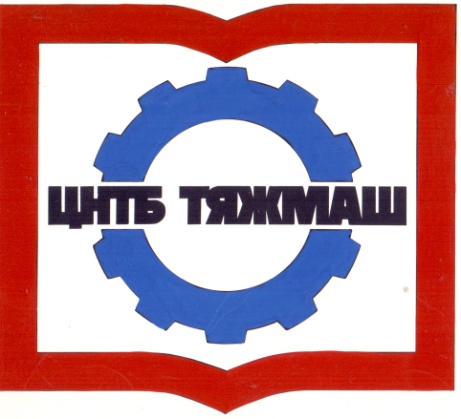 федеральное бюджетное учреждение
«Российская научно-техническая
промышленная библиотека»
федеральное бюджетное учреждение
«Российская научно-техническая
промышленная библиотека»
107031, г. Москва,
ул. Кузнецкий мост, д. 21/5сайт:e-mail:Тел./факс (495) 621-23-73(495) 624-54-15(495) 624-81-82www.rntpb.rurntpb@yandex.ru